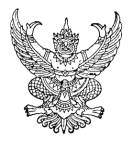 ประกาศองค์การบริหารส่วนตำบลบ้านใหม่เรื่อง   ช่องทางการร้องเรียนในการบริหารทรัพยากรบุคคลองค์การบริหารส่วนตำบลบ้านใหม่ อำเภอปากพนัง จังหวัดนครศรีธรรมราช---------------------------------------------------------		เพื่อให้การบริหารทรัพยากรบุคคลขององค์การบริหารส่วนตำบลบ้านใหม่ เป็นไปด้วยความถูกต้องเรียบร้อยมีประสิทธิภาพและประสิทธิผล โปร่งใส และตรวจสอบได้ ดังนั้น หากท่านใดมีเรื่องร้องเรียนในการบริหารทรัพยากรบุคคลขององค์การบริหารส่วนตำบลบ้านใหม่ สามารถร้องเรียนได้ที่ สำนักงานปลัดองค์การบริหารส่วนตำบลบ้านใหม่ ตามช่องทางดังต่อไปนี้		๑. ทางโทรศัพท์ สำนักงานปลัดองค์การบริหารส่วนตำบล หมายเลข ๐๗๕-๔๖๖๒๓๑		๒. ทางโทรสาร สำนักงานปลัดองค์การบริหารส่วนตำบล หมายเลข ๐๗๕-๔๖๖๒๓๑		๓. ทางเว็บไซต์องค์การบริหารส่วนตำบลบ้านใหม่ www.abtbanmai.go.th		๔. ทางเพจ facebeek : องค์การบริหารส่วนตำบลบ้านใหม่		๕. ทางไปรษณีย์ โดยจ่าหน้าซองถึงสำนักงานปลัดองค์การบริหารส่วนตำบลบ้านใหม่ 		   ที่อยู่ ๘๖ หมู่ที่๕ ตำบลบ้านใหม่ อำเภอปากพนัง จังหวัดนครศรีธรรมราช ๘๐๓๗๐		จึงประกาศมาให้ทราบโดยทั่วกันประกาศ  ณ  วันที่  ๑๒  เดือน  มกราคม  พ.ศ.  ๒๕๖๔                                                                          (ลงชื่อ)      ชาตรี  คงไสยะ							              (นายชาตรี  คงไสยะ)						           นายกองค์การบริหารส่วนตำบลบ้านใหม่